 Fecha: 10 de octubre de 2013Boletín de prensa Nº 850ALCALDE PONENTE EN FORO DE CIUDADES PRÓSPERASDurante la intervención del Alcalde Harold Guerrero López en el Segundo Foro Urbano Nacional Ciudades Prósperas: Equidad, Sostenibilidad y Gobernanza, que se llevó a cabo en Santa Marta, el mandatario explicó los avances del Plan de Ordenamiento Territorial que se viene construyendo para el Municipio de Pasto.El alcalde señaló que con base en el principio de sostenibilidad ambiental y aplicando los principios de arquitectura sostenible en la construcción de ciudad; Pasto viene trabajando en el diseño de proyectos macro a nivel urbanístico como la recuperación integral de ríos y quebradas que incluye tratamiento y reciclaje de aguas servidas y lluvias, el manejo adecuado de vegetación, la disminución de la contaminación, así como la generación y adecuación del espacio público. El mandatario agregó que la capital de Nariño desde ya se prepara para participar en el premio Sostenibilidad Urbana 2014 que promueven las organizaciones: La Ciudad Verde, Red de Ciudad Cómo Vamos, Onu Habitat, Universidad de Los Andes, Programa Cidades Sustentaveis, entre otras. Ante más de mil personas entre alcaldes y alcaldesas de las principales ciudades del País; alcaldes Internacionales; expertos en distintos campos de la vivienda y desarrollo urbano sostenible; académicos, especialistas, funcionarios públicos y empresarios, Guerrero López indicó que ante la amenaza del volcán Galeras, la Alcaldía de Pasto a través de la Dirección Para la Gestión del Riesgo de Desastres viene implementando acciones de mitigación y prevención del riesgo mediante campañas informativas y de sensibilización.ALCALDE SOCIALIZÓ EN CONGRESO NACIONAL DE ARQUITECTOS, LINEAMIENTOS DEL  PLAN DE ORDENAMIENTO TERRITORIALDurante el XXXIII Congreso Colombiano de Arquitectura que realizó la Sociedad Colombiana de Arquitectos en la ciudad de Cartagena, donde el tema central fue "Construir territorio: el reto de la ciudades intermedias", el Alcalde Harold Guerrero López, expuso los lineamiento en torno al Plan de Ordenamiento Territorial “Pasto Territorio Con-Sentido”, con base a cuatro parámetros: sostenibilidad, productividad, inclusión, equidad y habitabilidad.El mandatario local aseguró que el Plan de Ordenamiento Territorial del Municipio de Pasto, propone la política de gestión integral del riesgo la cual orienta sus acciones hacia la construcción de un territorio más seguro, inteligente y la definición de sus prioridades para reducir, prevenir y manejar el riesgo.Guerrero López también precisó que el POT articula su propuesta al Plan Especial de Manejo y Protección, como el instrumento de planeación y gestión del Patrimonio Cultural de la Nación y que propone el equilibrio entre las acciones de conservación, preservación, disfrute y avance de la ciudad alrededor de su centro histórico con aquellas políticas de productividad que le permitan su sostenibilidad en el tiempo.VIERNES 11 DE OCTUBRE ALCALDÍA DE PASTO LABORARÁ EN JORNADA CONTINUALa Alcaldía de Pasto a través de la Subsecretaría de Talento Humano, informa a la comunidad en general que la Administración Municipal laborará este viernes 11 de octubre en jornada continua desde las 7:00 de la mañana a 3:00 de la tarde. Esto debido a las eliminatorias para el mundial Brasil 2014 en donde la Selección Colombia disputará un cupo frente a Chile, compromiso que se efectuará a partir de las 4:00 de la tarde.Contacto: Subsecretario de Talento Humano, Ernesto Andrade. Celular: 3002327215BANDA FIESTERA DE LA RED DE ESCUELAS GANÓ CONCURSO NACIONAL EN PAIPA, BOYACÁLa Banda Fiestera de la Red de Escuelas de Formación Musical de Pasto, integrada por alumnos y exalumnos de la Red, obtuvo el primer puesto en el Concurso Nacional de Bandas que se realizó en Paipa Boyacá, donde concurso ante 7 grupos de diferentes ciudades de Colombia recibió el premio por parte de Forbandas de Boyacá y el Ministerio de Cultura.Adicional a esto, la estudiante de 15 años de edad Ángela María Lara, resultó con otro primer puesto como mejor instrumentista entre 2.000 concursantes del país. Según el maestro José Aguirre, la alumna hace parte de la Red desde los 8 años de edad. Para el maestro Aguirre, los dos galardones entregados a la delegación de la capital de Nariño, representa la dedicación a su trabajo. “Estamos dándoles a los jóvenes una nueva forma de vida, una nueva visión de su futuro y están dinamizando la cultura musical, no solo en Pasto, sino en el Departamento, en el país y a nivel internacional, puesto que varios de los exalumnos están haciendo sus carreras profesionales en el exterior”, precisó el profesor de música.Contacto: Gerente Red de Escuelas de Formación Musical, María José Eraso. Celular: 3015620414ENTREGARÁN MATERIALES PARA MADRES CON HIJOS DISCAPACITADOSLa Gestora Social del Municipio de Pasto, Patricia Mazuera Del Hierro y la Secretaria de Bienestar Social Laura Patricia Martínez Baquero harán entrega este viernes 11 de octubre de los materiales para el taller de manicure y pedicure a las 50 madres que tienen hijos con discapacidad. La actividad se desarrollará a partir de las 10:00 de la mañana en las instalaciones de la Escuela de Artes y Oficios en la Casona de Taminango.Cabe destacar que el taller está enmarcado dentro de las actividades que buscan garantizar el ejercicio de los derechos de las personas con discapacidad y generar ingresos que les permitan mejorar sus condiciones de vida. La entrega de los materiales es una realidad luego del trabajo articulado entre la Secretaria de Bienestar Social y la Escuela de Artes y Oficios.Contacto: Secretaria de Bienestar Social, Laura Patricia Martínez Baquero. Celular: 3016251175LANZAN CAMPAÑA PARA PREVENIR ROBO DE AUTOMOTORES EN PASTO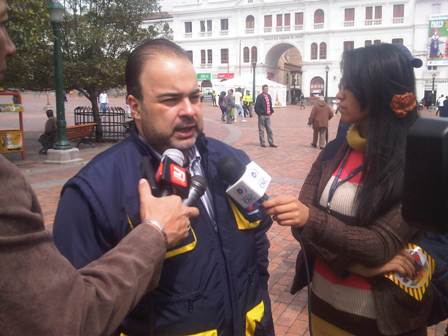 La campaña “El tiempo que nos demoramos pegando este adhesivo es el mismo que tardaran en hurtan tu vehículo, no lo abandones”, y que busca prevenir y disminuir el robo de automotores en Pasto, puso en marcha la Secretaría de Gobierno en toda la ciudad. El secretario Gustavo Núñez Guerrero manifestó que a través de esta estrategia, la Alcaldía de Pasto intenta igualmente que los propietarios de automotores particulares y de servicio público tomen conciencia y no abandonen sus vehículos en las calles céntricas de la ciudad, ya que además de invadir las vías, están buscando que los ladrones aprovechen la oportunidad.Con este lema buscamos que la comunidad  nos apoye y así reducir los delitos de alto impacto que fragmentan el tejido social de la comunidad, dijo Núñez Guerrero. El funcionario indicó además que se realiza esta jornada para que la ciudadanía conozca y adopte medidas de protección frente a la presencia del delito.Contacto: Secretario de Gobierno, Gustavo Núñez Guerrero. Celular: 3206886274	INVITAN A TRAVESÍA PASTO – RÍO BOBOLa Secretaría de Desarrollo Económico y Competitividad a través de la Subsecretaría de Turismo de la Administración Municipal, mediante la puesta en marcha del programa “Pasto Turístico”, que busca el posicionamiento, promoción y difusión de Pasto y sus 17 corregimientos como destino turístico de importancia,  realizará en conjunto con el Club Ciclístico Trocheros del Sur, la travesía Pasto – Río Bobo.El evento que se llevará a cabo este domingo 13 de octubre, tiene por objetivo promocionar al Municipio de Pasto, señaló la subsecretaria de Turismo, Adriana Solarte López quien agregó que el propósito es que los participantes conozcan las riquezas naturales, sociales y culturales de la zona.Así mismo, se desarrollará el V Concurso de Pesca Deportiva, organizado por la comunidad de la vereda Rio Bobo y que ha contribuido a que esté espacio sea reconocido como atractivo turístico de interés local y regional. Como parte del proceso, se llevó a cabo una jornada de sensibilización y capacitación con personas vinculadas a la prestación de servicios gastronómicos y turísticos entre los cuales se encuentran propietarios de restaurantes, meseros, cocineros y asociaciones del corregimiento de Santa Bárbara, actividad que contó con el apoyo del Servicio Nacional de Aprendizaje SENA.Los interesados en participar deben acudir a la Plaza del Carnaval, desde las 7:00 de la mañana donde se iniciará el recorrido, luego se dirigirán hacia Chapal, CAI CCP, Valle de las Piedras, Bella Vista, San Antonio, Alto Casanare, Bajo Casanare, Vereda Jurado y el embalse de Río Bobo donde culmina la travesía.Contacto: Subsecretaria de Turismo, Adriana Solarte López. Celular: 3006749825CON LÚDICA, SENSIBILIZAN EN RESPETO A NORMAS DE TRÁNSITOCon una puesta en escena de los personajes de cultura ciudadana Cuyman y Chuchingas, sobre las situaciones de infracciones que cometen conductores de vehículos, motocicletas y peatones, la Secretaría de Tránsito Municipal a través de su Equipo de Seguridad Vial busca sensibilizar sobre la importancia de acatar las normas contempladas en el Código Nacional de Tránsito.El Secretario de Tránsito, Guillermo Villota Gómez manifestó que las estrategias pedagógicas están diseñadas para evitar que siga en aumento la accidentalidad en las calles y en especial los hechos que registren víctimas mortales.La actividad se continuará realizando en las calles, carreras y avenidas del Municipio, con el fin de lograr a través de la actuación, el impacto entre los ciudadanos para que empiece un cambio de cultura frente a esta situación.Contacto: Secretario de Tránsito y Transporte, Guillermo Villota Gómez. Celular: 3175010861PARTICIPA DE LOS FOROS POT, VIERNES 11 DE OCTUBREEl equipo del Plan de Ordenamiento Territorial, invita a la comunidad a participar de la reunión que se llevará a cabo este viernes 11 de octubre, en la Institución Educativa del corregimiento San Fernando, desde las 6:00 de la tarde, para que conozca y presente sus inquietudes respecto al tema. Contacto: Secretario de Planeación, Víctor Raúl Erazo Paz. Celular: 3182852213	PARTICIPA EN LOS JUEGOS DE INTEGRACIÓN MUNICIPAL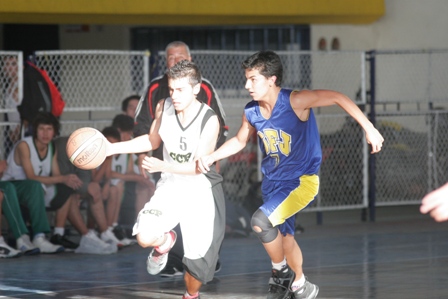 Pasto Deporte desarrollará los Juegos Deportivos de Integración Municipal dirigido a los sectores urbano y rural, donde podrán participar niños, jóvenes y adultos. Los encuentros se realizarán en varias disciplinas, géneros y categorías como herramienta para fortalecer la convivencia y la paz.  La Directora de Pasto Deporte, Claudia Cano informó que se podrán inscribir los ciudadanos que certifiquen residencia mínima de cinco meses en el barrio, vereda, comuna y corregimiento al cual representan y cumplan con lo estipulado en el reglamento de cada deporte. Así mismo, se realizará todas las acciones posibles para que las personas con discapacidad sean incluidas en los juegos.Los congresos técnicos en cada localidad se llevarán a cabo el sábado 19 de octubre y la inauguración se efectuará el domingo 20 de octubre a las 9:00 de la mañana con un desfile que inicia en la Plaza del Carnaval hasta llegar al Coliseo Sergio Antonio Ruano. Las inscripciones se deben formalizar en las oficinas de Pasto Deporte.Contacto: Directora Pasto Deporte, Claudia Cano. Celular: 3117004429POR LAVADO DE TANQUES SE SUSPENDE SERVICIO DE AGUA ESTE FIN DE SEMANAEMPOPASTO S.A. recuerda a la ciudadanía que este fin de semana se realizará el lavado y la limpieza de los tanques de San Felipe y Mijitayo, por tal razón, se suspenderá el servicio a los barrios que se abastecen de estos sistemas. Los sectores que pertenecen al sistema de San Felipe y que no tendrán agua el domingo 13 de octubre son:El lunes 14 de octubre se suspenderá el servicio a los barrios que se abastecen del sistema Mijitayo:Pasto Transformación ProductivaMaría Paula Chavarriaga RoseroJefe Oficina de Comunicación SocialAlcaldía de PastoSAN FELIPE (S-12)SAN FELIPE (S-12)SAN FELIPE (S-12)SAN FELIPE (S-12)1ALTAMIRA4LA PALMA2FRIGOVITO5MIJITAYO ALTO3LA CRUZ6VILLA DE LOS RÍOS I y IIMIJITAYO BAJO PRINCIPAL (S-07)MIJITAYO BAJO PRINCIPAL (S-07)MIJITAYO BAJO PRINCIPAL (S-07)MIJITAYO BAJO PRINCIPAL (S-07)MIJITAYO BAJO PRINCIPAL (S-07)MIJITAYO BAJO PRINCIPAL (S-07)MIJITAYO BAJO PRINCIPAL (S-07)MIJITAYO BAJO PRINCIPAL (S-07)MIJITAYO BAJO PRINCIPAL (S-07)MIJITAYO BAJO PRINCIPAL (S-07)MIJITAYO BAJO PRINCIPAL (S-07)11ASILO NTRA SRA DEL PERPETUO SOCORROASILO NTRA SRA DEL PERPETUO SOCORROASILO NTRA SRA DEL PERPETUO SOCORRO1313LA PRIMAVERALA PRIMAVERALA PRIMAVERALA PRIMAVERA22CJC PANAMERICANOCJC PANAMERICANOCJC PANAMERICANO1414LICEO DE LA UNIVERSIDAD DE NARIÑOLICEO DE LA UNIVERSIDAD DE NARIÑOLICEO DE LA UNIVERSIDAD DE NARIÑOLICEO DE LA UNIVERSIDAD DE NARIÑO33COCACOLACOCACOLACOCACOLA1515LOS ANDESLOS ANDESLOS ANDESLOS ANDES44COLEGIO FILIPENSECOLEGIO FILIPENSECOLEGIO FILIPENSE1616MIJITAYOMIJITAYOMIJITAYOMIJITAYO55COLEGIO INEMCOLEGIO INEMCOLEGIO INEM1717PORTAL DE MIJITAYOPORTAL DE MIJITAYOPORTAL DE MIJITAYOPORTAL DE MIJITAYO66COLEGIO LAS LAJASCOLEGIO LAS LAJASCOLEGIO LAS LAJAS1818SANTA ISABELSANTA ISABELSANTA ISABELSANTA ISABEL77COLEGIO SAN FELIPE NERICOLEGIO SAN FELIPE NERICOLEGIO SAN FELIPE NERI1919SUMATAMBOSUMATAMBOSUMATAMBOSUMATAMBO88COOPERATIVA POPULARCOOPERATIVA POPULARCOOPERATIVA POPULAR2020SUMATAMBO 2000SUMATAMBO 2000SUMATAMBO 2000SUMATAMBO 200099EDIFICIO NOGALES - EL BOSQUEEDIFICIO NOGALES - EL BOSQUEEDIFICIO NOGALES - EL BOSQUE2121TAMASAGRA II y IIITAMASAGRA II y IIITAMASAGRA II y IIITAMASAGRA II y III1010EL BOSQUEEL BOSQUEEL BOSQUE2222VILLA CAMPANELAVILLA CAMPANELAVILLA CAMPANELAVILLA CAMPANELA1111EL EDÉNEL EDÉNEL EDÉN2323VILLA SOFIAVILLA SOFIAVILLA SOFIAVILLA SOFIA1212FRANCISCO DE LA VILLOTAFRANCISCO DE LA VILLOTAFRANCISCO DE LA VILLOTA2424VILLA VERGEL I y IIVILLA VERGEL I y IIVILLA VERGEL I y IIVILLA VERGEL I y IIMIJITAYO BAJO TAMASAGRA (S-08)MIJITAYO BAJO TAMASAGRA (S-08)MIJITAYO BAJO TAMASAGRA (S-08)MIJITAYO BAJO TAMASAGRA (S-08)MIJITAYO BAJO TAMASAGRA (S-08)MIJITAYO BAJO TAMASAGRA (S-08)MIJITAYO BAJO TAMASAGRA (S-08)MIJITAYO BAJO TAMASAGRA (S-08)MIJITAYO BAJO TAMASAGRA (S-08)MIJITAYO BAJO TAMASAGRA (S-08)11AGUALONGO8NIZA II IIINIZA II IIINIZA II IIINIZA II IIINIZA II IIINIZA II III22MIRADOR DE NIZA9QUITO LÓPEZ I y IIQUITO LÓPEZ I y IIQUITO LÓPEZ I y IIQUITO LÓPEZ I y IIQUITO LÓPEZ I y IIQUITO LÓPEZ I y II33BACHUÉ10TAMASAGRA ITAMASAGRA ITAMASAGRA ITAMASAGRA ITAMASAGRA ITAMASAGRA I44CAICEDO11URBANIZACIÓN AGUALONGO IIURBANIZACIÓN AGUALONGO IIURBANIZACIÓN AGUALONGO IIURBANIZACIÓN AGUALONGO IIURBANIZACIÓN AGUALONGO IIURBANIZACIÓN AGUALONGO II55HOGAR SAN JOSÉ12URBANIZACIÓN TEQUENDAMAURBANIZACIÓN TEQUENDAMAURBANIZACIÓN TEQUENDAMAURBANIZACIÓN TEQUENDAMAURBANIZACIÓN TEQUENDAMAURBANIZACIÓN TEQUENDAMA66JERUSALÉN13UNIVERSIDAD ANTONIO NARIÑOUNIVERSIDAD ANTONIO NARIÑOUNIVERSIDAD ANTONIO NARIÑOUNIVERSIDAD ANTONIO NARIÑOUNIVERSIDAD ANTONIO NARIÑOUNIVERSIDAD ANTONIO NARIÑO77MIRADOR DE NIZAMIJITAYO BAJO SAN VICENTE (S-09)MIJITAYO BAJO SAN VICENTE (S-09)MIJITAYO BAJO SAN VICENTE (S-09)MIJITAYO BAJO SAN VICENTE (S-09)MIJITAYO BAJO SAN VICENTE (S-09)MIJITAYO BAJO SAN VICENTE (S-09)MIJITAYO BAJO SAN VICENTE (S-09)MIJITAYO BAJO SAN VICENTE (S-09)MIJITAYO BAJO SAN VICENTE (S-09)MIJITAYO BAJO SAN VICENTE (S-09)11CJC ALTOS DE LA COLINACJC ALTOS DE LA COLINACJC ALTOS DE LA COLINACJC ALTOS DE LA COLINACJC ALTOS DE LA COLINA66SAN DIEGO22GUALCALOMA I, II y IIIGUALCALOMA I, II y IIIGUALCALOMA I, II y IIIGUALCALOMA I, II y IIIGUALCALOMA I, II y III77SANTA MARÍA33HOGAR DE CRISTOHOGAR DE CRISTOHOGAR DE CRISTOHOGAR DE CRISTOHOGAR DE CRISTO88SINDAMANOY44PANORÁMICO IIPANORÁMICO IIPANORÁMICO IIPANORÁMICO IIPANORÁMICO II99LOS LAURELES55QUINTAS DE SAN PEDRO (PARTE ALTA)QUINTAS DE SAN PEDRO (PARTE ALTA)QUINTAS DE SAN PEDRO (PARTE ALTA)QUINTAS DE SAN PEDRO (PARTE ALTA)QUINTAS DE SAN PEDRO (PARTE ALTA)MIJITAYO BAJO CHAMBÚ (S-10)MIJITAYO BAJO CHAMBÚ (S-10)MIJITAYO BAJO CHAMBÚ (S-10)MIJITAYO BAJO CHAMBÚ (S-10)1ALTOS DE CHAPALITO11LOS FUNDADORES2BASE MILITAR CHAPALITO12LOS GUADUALES3BELÉN13LUIS CARLOS GALÁN4CHAMBÚ II14QUILLASINGA5DOCE DE OCTUBRE II15SAN CARLOS6EL TRIUNFO16SAN GERMÁN7GRANADA I, II17SAN SEBASTIÁN8GILBERTO PABÓN18SANTA ANITA9LA MINGA19SIETE DE AGOSTO10LOS CRISTALESMIJITAYO ALTO PANORÁMICO I   (S-11)MIJITAYO ALTO PANORÁMICO I   (S-11)MIJITAYO ALTO PANORÁMICO I   (S-11)MIJITAYO ALTO PANORÁMICO I   (S-11)1CAM5EMPOPASTO PLANTA MIJITAYO2CEDAP6GUALCALOMA IV3COLÓN7LOS ROSALES I y II4CONJUNTO LOS ROSALES8PANORAMICO I